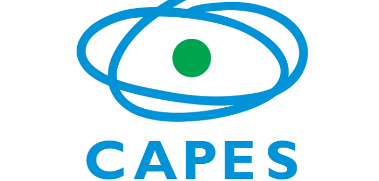 PROGRAMA DE DESENVOLVIMENTO DA PÓS-GRADUAÇÃO (PDPG) – PÓS- DOUTORADO ESTRATÉGICOEDITAL Nº 16/2022Resultado da Análise TécnicaA COORDENAÇÃO DE APERFEIÇOAMENTO DE PESSOAL DE NÍVEL SUPERIOR (CAPES), no uso de suas atribuições conferidas pelo Estatuto aprovado pelo Decreto nº 8.977 de 30/01/2017, torna público o Resultado da Análise Técnica do Edital nº 16/2022 - Programa de Desenvolvimento da Pós-Graduação (PDPG) -  Pós-Doutorado Estratégico:Tendo em vista a divulgação do resultado da análise técnica, cumpre informar que:Os projetos deferidos/habilitados na Análise Técnica seguirão para a etapa de Análise de Mérito, item 8 deste edital.Os pareceres com o indicativo de cada situação estão disponíveis na plataforma eletrônica SICAPES, acessando o link https://inscricao.capes.gov.br/individual.Os recursos deverão ser enviados exclusivamente por meio da plataforma eletrônica SICAPES, acessando o link https://inscricao.capes.gov.br/individual.É vedada a alteração ou complementação do projeto e seus anexos no momento da apresentação do recurso.Caso o recurso referente à análise técnica seja acatado, o projeto seguirá para a etapa de Análise de Mérito, item 8 do Edital nº 16/2022 este edital.Nº de InscriçãoAnálise técnicaPDPG-POSDOC2116250PProjeto HabilitadoPDPG-POSDOC2154721PProjeto HabilitadoPDPG-POSDOC2137075PProjeto HabilitadoPDPG-POSDOC2103639PProjeto HabilitadoPDPG-POSDOC2140712PProjeto HabilitadoPDPG-POSDOC2149084PProjeto HabilitadoPDPG-POSDOC2119830PProjeto HabilitadoPDPG-POSDOC2157956PProjeto HabilitadoPDPG-POSDOC2157717PProjeto HabilitadoPDPG-POSDOC2176165PProjeto HabilitadoPDPG-POSDOC2169275PProjeto HabilitadoPDPG-POSDOC2120536PProjeto HabilitadoPDPG-POSDOC2084351PProjeto HabilitadoPDPG-POSDOC2153638PProjeto HabilitadoPDPG-POSDOC2162492PProjeto HabilitadoPDPG-POSDOC2129177PProjeto HabilitadoPDPG-POSDOC2116127PProjeto HabilitadoPDPG-POSDOC2077104PProjeto HabilitadoPDPG-POSDOC2176500PProjeto HabilitadoPDPG-POSDOC2163365PProjeto HabilitadoPDPG-POSDOC2164150PProjeto HabilitadoPDPG-POSDOC2075646PProjeto HabilitadoPDPG-POSDOC2162847PProjeto HabilitadoPDPG-POSDOC2154379PProjeto HabilitadoPDPG-POSDOC2119673PProjeto HabilitadoPDPG-POSDOC2120223PProjeto HabilitadoPDPG-POSDOC2162122PProjeto HabilitadoPDPG-POSDOC2156520PProjeto HabilitadoPDPG-POSDOC2087906PProjeto HabilitadoPDPG-POSDOC2097226PProjeto HabilitadoPDPG-POSDOC2168689PProjeto HabilitadoPDPG-POSDOC2123235PProjeto HabilitadoPDPG-POSDOC2158746PProjeto HabilitadoPDPG-POSDOC2134021PProjeto HabilitadoPDPG-POSDOC2170894PProjeto HabilitadoPDPG-POSDOC2139632PProjeto HabilitadoPDPG-POSDOC2082323PProjeto HabilitadoPDPG-POSDOC2147417PProjeto HabilitadoPDPG-POSDOC2168462PProjeto HabilitadoPDPG-POSDOC2074440PProjeto HabilitadoPDPG-POSDOC2133281PProjeto HabilitadoPDPG-POSDOC2152705PProjeto HabilitadoPDPG-POSDOC2136245PProjeto HabilitadoPDPG-POSDOC2095271PProjeto HabilitadoPDPG-POSDOC2162819PProjeto HabilitadoPDPG-POSDOC2168062PProjeto HabilitadoPDPG-POSDOC2160303PProjeto HabilitadoPDPG-POSDOC2136976PProjeto HabilitadoPDPG-POSDOC2093900PProjeto HabilitadoPDPG-POSDOC2113377PProjeto HabilitadoPDPG-POSDOC2155799PProjeto HabilitadoPDPG-POSDOC2076087PProjeto HabilitadoPDPG-POSDOC2166134PProjeto HabilitadoPDPG-POSDOC2163575PProjeto HabilitadoPDPG-POSDOC2149370PProjeto HabilitadoPDPG-POSDOC2173592PProjeto HabilitadoPDPG-POSDOC2176733PProjeto HabilitadoPDPG-POSDOC2159101PProjeto HabilitadoPDPG-POSDOC2096130PProjeto HabilitadoPDPG-POSDOC2164231PProjeto HabilitadoPDPG-POSDOC2167089PProjeto HabilitadoPDPG-POSDOC2133000PProjeto HabilitadoPDPG-POSDOC2137200PProjeto HabilitadoPDPG-POSDOC2165324PProjeto HabilitadoPDPG-POSDOC2095539PProjeto HabilitadoPDPG-POSDOC2118728PProjeto HabilitadoPDPG-POSDOC2126107PProjeto HabilitadoPDPG-POSDOC2164105PProjeto HabilitadoPDPG-POSDOC2167172PProjeto HabilitadoPDPG-POSDOC2130064PProjeto HabilitadoPDPG-POSDOC2138933PProjeto HabilitadoPDPG-POSDOC2129555PProjeto HabilitadoPDPG-POSDOC2091160PProjeto HabilitadoPDPG-POSDOC2110091PProjeto HabilitadoPDPG-POSDOC2074644PProjeto HabilitadoPDPG-POSDOC2138396PProjeto HabilitadoPDPG-POSDOC2120233PProjeto HabilitadoPDPG-POSDOC2150259PProjeto HabilitadoPDPG-POSDOC2168382PProjeto HabilitadoPDPG-POSDOC2162310PProjeto HabilitadoPDPG-POSDOC2138875PProjeto HabilitadoPDPG-POSDOC2075437PProjeto HabilitadoPDPG-POSDOC2149768PProjeto HabilitadoPDPG-POSDOC2161380PProjeto HabilitadoPDPG-POSDOC2128512PProjeto HabilitadoPDPG-POSDOC2159591PProjeto HabilitadoPDPG-POSDOC2162809PProjeto HabilitadoPDPG-POSDOC2091343PProjeto HabilitadoPDPG-POSDOC2126665PProjeto HabilitadoPDPG-POSDOC2094354PProjeto HabilitadoPDPG-POSDOC2147660PProjeto HabilitadoPDPG-POSDOC2176580PProjeto HabilitadoPDPG-POSDOC2164084PProjeto HabilitadoPDPG-POSDOC2110428PProjeto HabilitadoPDPG-POSDOC2095255PProjeto HabilitadoPDPG-POSDOC2116954PProjeto HabilitadoPDPG-POSDOC2176995PProjeto HabilitadoPDPG-POSDOC2134326PProjeto HabilitadoPDPG-POSDOC2074261PProjeto HabilitadoPDPG-POSDOC2176543PProjeto HabilitadoPDPG-POSDOC2160320PProjeto HabilitadoPDPG-POSDOC2161454PProjeto HabilitadoPDPG-POSDOC2147336PProjeto HabilitadoPDPG-POSDOC2162240PProjeto HabilitadoPDPG-POSDOC2095481PProjeto HabilitadoPDPG-POSDOC2087430PProjeto HabilitadoPDPG-POSDOC2159705PProjeto HabilitadoPDPG-POSDOC2080423PProjeto HabilitadoPDPG-POSDOC2154345PProjeto HabilitadoPDPG-POSDOC2165608PProjeto HabilitadoPDPG-POSDOC2075783PProjeto HabilitadoPDPG-POSDOC2095744PProjeto HabilitadoPDPG-POSDOC2164340PProjeto HabilitadoPDPG-POSDOC2158851PProjeto HabilitadoPDPG-POSDOC2162580PProjeto HabilitadoPDPG-POSDOC2073908PProjeto HabilitadoPDPG-POSDOC2105530PProjeto HabilitadoPDPG-POSDOC2155086PProjeto HabilitadoPDPG-POSDOC2104801PProjeto HabilitadoPDPG-POSDOC2084716PProjeto HabilitadoPDPG-POSDOC2121473PProjeto HabilitadoPDPG-POSDOC2148960PProjeto HabilitadoPDPG-POSDOC2105988PProjeto HabilitadoPDPG-POSDOC2108005PProjeto HabilitadoPDPG-POSDOC2093992PProjeto HabilitadoPDPG-POSDOC2163735PProjeto HabilitadoPDPG-POSDOC2145558PProjeto HabilitadoPDPG-POSDOC2171700PProjeto HabilitadoPDPG-POSDOC2164015PProjeto HabilitadoPDPG-POSDOC2164284PProjeto HabilitadoPDPG-POSDOC2164266PProjeto HabilitadoPDPG-POSDOC2155751PProjeto HabilitadoPDPG-POSDOC2114044PProjeto HabilitadoPDPG-POSDOC2081003PProjeto HabilitadoPDPG-POSDOC2173606PProjeto HabilitadoPDPG-POSDOC2157401PProjeto HabilitadoPDPG-POSDOC2125953PProjeto HabilitadoPDPG-POSDOC2161478PProjeto HabilitadoPDPG-POSDOC2074670PProjeto HabilitadoPDPG-POSDOC2116668PProjeto HabilitadoPDPG-POSDOC2145543PProjeto HabilitadoPDPG-POSDOC2133375PProjeto HabilitadoPDPG-POSDOC2158477PProjeto HabilitadoPDPG-POSDOC2094639PProjeto HabilitadoPDPG-POSDOC2134870PProjeto HabilitadoPDPG-POSDOC2110864PProjeto HabilitadoPDPG-POSDOC2110178PProjeto HabilitadoPDPG-POSDOC2139977PProjeto HabilitadoPDPG-POSDOC2126492PProjeto HabilitadoPDPG-POSDOC2176295PProjeto HabilitadoPDPG-POSDOC2125724PProjeto HabilitadoPDPG-POSDOC2161569PProjeto HabilitadoPDPG-POSDOC2160077PProjeto HabilitadoPDPG-POSDOC2164614PProjeto HabilitadoPDPG-POSDOC2136886PProjeto HabilitadoPDPG-POSDOC2173182PProjeto HabilitadoPDPG-POSDOC2164472PProjeto HabilitadoPDPG-POSDOC2141320PProjeto HabilitadoPDPG-POSDOC2160275PProjeto HabilitadoPDPG-POSDOC2149161PProjeto HabilitadoPDPG-POSDOC2137292PProjeto HabilitadoPDPG-POSDOC2144303PProjeto HabilitadoPDPG-POSDOC2130339PProjeto HabilitadoPDPG-POSDOC2090752PProjeto HabilitadoPDPG-POSDOC2162460PProjeto HabilitadoPDPG-POSDOC2150809PProjeto HabilitadoPDPG-POSDOC2082952PProjeto HabilitadoPDPG-POSDOC2119730PProjeto HabilitadoPDPG-POSDOC2140487PProjeto HabilitadoPDPG-POSDOC2109030PProjeto HabilitadoPDPG-POSDOC2165651PProjeto HabilitadoPDPG-POSDOC2132783PProjeto HabilitadoPDPG-POSDOC2117106PProjeto HabilitadoPDPG-POSDOC2149579PProjeto HabilitadoPDPG-POSDOC2134836PProjeto HabilitadoPDPG-POSDOC2100037PProjeto HabilitadoPDPG-POSDOC2169048PProjeto HabilitadoPDPG-POSDOC2145727PProjeto HabilitadoPDPG-POSDOC2162473PProjeto HabilitadoPDPG-POSDOC2137154PProjeto HabilitadoPDPG-POSDOC2140869PProjeto HabilitadoPDPG-POSDOC2143100PProjeto HabilitadoPDPG-POSDOC2162359PProjeto HabilitadoPDPG-POSDOC2151145PProjeto HabilitadoPDPG-POSDOC2098914PProjeto HabilitadoPDPG-POSDOC2119045PProjeto HabilitadoPDPG-POSDOC2169595PProjeto HabilitadoPDPG-POSDOC2158900PProjeto HabilitadoPDPG-POSDOC2089108PProjeto HabilitadoPDPG-POSDOC2148019PProjeto HabilitadoPDPG-POSDOC2074664PProjeto HabilitadoPDPG-POSDOC2103008PProjeto HabilitadoPDPG-POSDOC2139194PProjeto HabilitadoPDPG-POSDOC2148148PProjeto HabilitadoPDPG-POSDOC2148390PProjeto HabilitadoPDPG-POSDOC2076844PProjeto HabilitadoPDPG-POSDOC2164572PProjeto HabilitadoPDPG-POSDOC2084593PProjeto HabilitadoPDPG-POSDOC2166725PProjeto HabilitadoPDPG-POSDOC2073820PProjeto HabilitadoPDPG-POSDOC2176245PProjeto HabilitadoPDPG-POSDOC2168640PProjeto HabilitadoPDPG-POSDOC2167480PProjeto HabilitadoPDPG-POSDOC2168449PProjeto HabilitadoPDPG-POSDOC2157768PProjeto HabilitadoPDPG-POSDOC2086811PProjeto HabilitadoPDPG-POSDOC2093939PProjeto HabilitadoPDPG-POSDOC2158265PProjeto HabilitadoPDPG-POSDOC2163339PProjeto HabilitadoPDPG-POSDOC2120855PProjeto HabilitadoPDPG-POSDOC2157161PProjeto HabilitadoPDPG-POSDOC2161044PProjeto HabilitadoPDPG-POSDOC2148347PProjeto HabilitadoPDPG-POSDOC2175890PProjeto HabilitadoPDPG-POSDOC2102507PProjeto HabilitadoPDPG-POSDOC2129304PProjeto HabilitadoPDPG-POSDOC2168109PProjeto HabilitadoPDPG-POSDOC2133240PProjeto HabilitadoPDPG-POSDOC2152175PProjeto HabilitadoPDPG-POSDOC2167652PProjeto HabilitadoPDPG-POSDOC2158820PProjeto HabilitadoPDPG-POSDOC2091619PProjeto HabilitadoPDPG-POSDOC2099041PProjeto HabilitadoPDPG-POSDOC2160862PProjeto HabilitadoPDPG-POSDOC2141867PProjeto HabilitadoPDPG-POSDOC2078184PProjeto HabilitadoPDPG-POSDOC2163558PProjeto HabilitadoPDPG-POSDOC2146985PProjeto HabilitadoPDPG-POSDOC2152348PProjeto HabilitadoPDPG-POSDOC2164180PProjeto HabilitadoPDPG-POSDOC2159764PProjeto HabilitadoPDPG-POSDOC2087013PProjeto HabilitadoPDPG-POSDOC2154571PProjeto HabilitadoPDPG-POSDOC2161575PProjeto HabilitadoPDPG-POSDOC2163841PProjeto HabilitadoPDPG-POSDOC2141885PProjeto HabilitadoPDPG-POSDOC2150450PProjeto HabilitadoPDPG-POSDOC2153299PProjeto HabilitadoPDPG-POSDOC2167954PProjeto HabilitadoPDPG-POSDOC2090261PProjeto HabilitadoPDPG-POSDOC2110900PProjeto HabilitadoPDPG-POSDOC2090882PProjeto HabilitadoPDPG-POSDOC2124984PProjeto HabilitadoPDPG-POSDOC2158493PProjeto HabilitadoPDPG-POSDOC2157481PProjeto HabilitadoPDPG-POSDOC2158717PProjeto HabilitadoPDPG-POSDOC2168791PProjeto HabilitadoPDPG-POSDOC2102961PProjeto HabilitadoPDPG-POSDOC2167566PProjeto HabilitadoPDPG-POSDOC2161874PProjeto HabilitadoPDPG-POSDOC2157681PProjeto HabilitadoPDPG-POSDOC2163858PProjeto HabilitadoPDPG-POSDOC2137289PProjeto HabilitadoPDPG-POSDOC2159289PProjeto HabilitadoPDPG-POSDOC2158252PProjeto HabilitadoPDPG-POSDOC2090555PProjeto HabilitadoPDPG-POSDOC2135915PProjeto HabilitadoPDPG-POSDOC2176264PProjeto HabilitadoPDPG-POSDOC2121610PProjeto HabilitadoPDPG-POSDOC2148210PProjeto HabilitadoPDPG-POSDOC2157625PProjeto HabilitadoPDPG-POSDOC2171242PProjeto HabilitadoPDPG-POSDOC2124977PProjeto HabilitadoPDPG-POSDOC2090793PProjeto HabilitadoPDPG-POSDOC2148331PProjeto HabilitadoPDPG-POSDOC2152834PProjeto HabilitadoPDPG-POSDOC2132850PProjeto HabilitadoPDPG-POSDOC2072950PProjeto HabilitadoPDPG-POSDOC2156280PProjeto HabilitadoPDPG-POSDOC2156629PProjeto HabilitadoPDPG-POSDOC2096381PProjeto HabilitadoPDPG-POSDOC2094047PProjeto HabilitadoPDPG-POSDOC2162426PProjeto HabilitadoPDPG-POSDOC2176071PProjeto HabilitadoPDPG-POSDOC2164741PProjeto HabilitadoPDPG-POSDOC2163514PProjeto HabilitadoPDPG-POSDOC2168998PProjeto HabilitadoPDPG-POSDOC2088209PProjeto HabilitadoPDPG-POSDOC2117917PProjeto HabilitadoPDPG-POSDOC2167129PProjeto HabilitadoPDPG-POSDOC2168885PProjeto HabilitadoPDPG-POSDOC2105291PProjeto HabilitadoPDPG-POSDOC2102782PProjeto HabilitadoPDPG-POSDOC2164503PProjeto HabilitadoPDPG-POSDOC2138739PProjeto HabilitadoPDPG-POSDOC2079793PProjeto HabilitadoPDPG-POSDOC2122913PProjeto HabilitadoPDPG-POSDOC2160351PProjeto HabilitadoPDPG-POSDOC2163741PProjeto HabilitadoPDPG-POSDOC2116821PProjeto HabilitadoPDPG-POSDOC2128343PProjeto HabilitadoPDPG-POSDOC2128875PProjeto HabilitadoPDPG-POSDOC2157730PProjeto HabilitadoPDPG-POSDOC2109684PProjeto HabilitadoPDPG-POSDOC2159910PProjeto HabilitadoPDPG-POSDOC2147010PProjeto HabilitadoPDPG-POSDOC2156379PProjeto HabilitadoPDPG-POSDOC2121949PProjeto HabilitadoPDPG-POSDOC2160634PProjeto HabilitadoPDPG-POSDOC2087114PProjeto HabilitadoPDPG-POSDOC2151647PProjeto HabilitadoPDPG-POSDOC2134420PProjeto HabilitadoPDPG-POSDOC2165967PProjeto HabilitadoPDPG-POSDOC2165246PProjeto HabilitadoPDPG-POSDOC2168719PProjeto HabilitadoPDPG-POSDOC2171970PProjeto HabilitadoPDPG-POSDOC2166757PProjeto HabilitadoPDPG-POSDOC2168663PProjeto HabilitadoPDPG-POSDOC2130167PProjeto HabilitadoPDPG-POSDOC2162555PProjeto HabilitadoPDPG-POSDOC2166171PProjeto HabilitadoPDPG-POSDOC2133360PProjeto HabilitadoPDPG-POSDOC2138189PProjeto HabilitadoPDPG-POSDOC2172801PProjeto HabilitadoPDPG-POSDOC2145223PProjeto HabilitadoPDPG-POSDOC2151723PProjeto HabilitadoPDPG-POSDOC2164805PProjeto HabilitadoPDPG-POSDOC2161312PProjeto HabilitadoPDPG-POSDOC2173616PProjeto HabilitadoPDPG-POSDOC2157517PProjeto HabilitadoPDPG-POSDOC2156751PProjeto HabilitadoPDPG-POSDOC2088958PProjeto HabilitadoPDPG-POSDOC2086157PProjeto HabilitadoPDPG-POSDOC2123714PProjeto HabilitadoPDPG-POSDOC2176683PProjeto HabilitadoPDPG-POSDOC2151283PProjeto HabilitadoPDPG-POSDOC2158730PProjeto HabilitadoPDPG-POSDOC2138950PProjeto HabilitadoPDPG-POSDOC2159752PProjeto HabilitadoPDPG-POSDOC2165370PProjeto HabilitadoPDPG-POSDOC2154584PProjeto HabilitadoPDPG-POSDOC2166744PProjeto HabilitadoPDPG-POSDOC2149099PProjeto HabilitadoPDPG-POSDOC2094460PProjeto HabilitadoPDPG-POSDOC2174409PProjeto HabilitadoPDPG-POSDOC2167068PProjeto HabilitadoPDPG-POSDOC2149657PProjeto HabilitadoPDPG-POSDOC2165972PProjeto HabilitadoPDPG-POSDOC2133508PProjeto HabilitadoPDPG-POSDOC2176702PProjeto HabilitadoPDPG-POSDOC2126088PProjeto HabilitadoPDPG-POSDOC2117591PProjeto HabilitadoPDPG-POSDOC2133641PProjeto HabilitadoPDPG-POSDOC2083359PProjeto HabilitadoPDPG-POSDOC2164200PProjeto HabilitadoPDPG-POSDOC2166916PProjeto HabilitadoPDPG-POSDOC2100198PProjeto HabilitadoPDPG-POSDOC2164975PProjeto HabilitadoPDPG-POSDOC2165510PProjeto HabilitadoPDPG-POSDOC2163688PProjeto HabilitadoPDPG-POSDOC2073068PProjeto HabilitadoPDPG-POSDOC2170524PProjeto HabilitadoPDPG-POSDOC2105129PProjeto HabilitadoPDPG-POSDOC2162364PProjeto HabilitadoPDPG-POSDOC2165772PProjeto HabilitadoPDPG-POSDOC2089512PProjeto HabilitadoPDPG-POSDOC2164058PProjeto HabilitadoPDPG-POSDOC2076697PProjeto HabilitadoPDPG-POSDOC2157878PProjeto HabilitadoPDPG-POSDOC2155393PProjeto HabilitadoPDPG-POSDOC2164948PProjeto HabilitadoPDPG-POSDOC2152028PProjeto HabilitadoPDPG-POSDOC2075111PProjeto HabilitadoPDPG-POSDOC2076946PProjeto HabilitadoPDPG-POSDOC2154592PProjeto HabilitadoPDPG-POSDOC2168817PProjeto HabilitadoPDPG-POSDOC2134574PProjeto HabilitadoPDPG-POSDOC2163538PProjeto HabilitadoPDPG-POSDOC2157667PProjeto HabilitadoPDPG-POSDOC2162610PProjeto HabilitadoPDPG-POSDOC2075379PProjeto HabilitadoPDPG-POSDOC2137098PProjeto HabilitadoPDPG-POSDOC2153462PProjeto HabilitadoPDPG-POSDOC2088128PProjeto HabilitadoPDPG-POSDOC2078867PProjeto HabilitadoPDPG-POSDOC2146894PProjeto HabilitadoPDPG-POSDOC2099023PProjeto HabilitadoPDPG-POSDOC2073040PProjeto HabilitadoPDPG-POSDOC2105574PProjeto HabilitadoPDPG-POSDOC2160819PProjeto HabilitadoPDPG-POSDOC2160310PProjeto HabilitadoPDPG-POSDOC2149643PProjeto HabilitadoPDPG-POSDOC2154651PProjeto HabilitadoPDPG-POSDOC2118920PProjeto HabilitadoPDPG-POSDOC2161865PProjeto HabilitadoPDPG-POSDOC2148553PProjeto HabilitadoPDPG-POSDOC2177145PProjeto HabilitadoPDPG-POSDOC2140495PProjeto HabilitadoPDPG-POSDOC2082442PProjeto HabilitadoPDPG-POSDOC2145750PProjeto HabilitadoPDPG-POSDOC2148775PProjeto HabilitadoPDPG-POSDOC2149239PProjeto HabilitadoPDPG-POSDOC2132148PProjeto HabilitadoPDPG-POSDOC2149330PProjeto HabilitadoPDPG-POSDOC2162141PProjeto HabilitadoPDPG-POSDOC2159497PProjeto HabilitadoPDPG-POSDOC2077234PProjeto HabilitadoPDPG-POSDOC2138261PProjeto HabilitadoPDPG-POSDOC2119201PProjeto HabilitadoPDPG-POSDOC2095717PProjeto HabilitadoPDPG-POSDOC2162651PProjeto HabilitadoPDPG-POSDOC2151432PProjeto HabilitadoPDPG-POSDOC2122512PProjeto HabilitadoPDPG-POSDOC2149318PProjeto HabilitadoPDPG-POSDOC2141793PProjeto HabilitadoPDPG-POSDOC2134379PProjeto HabilitadoPDPG-POSDOC2151774PProjeto HabilitadoPDPG-POSDOC2154364PProjeto HabilitadoPDPG-POSDOC2166080PProjeto HabilitadoPDPG-POSDOC2078885PProjeto HabilitadoPDPG-POSDOC2157091PProjeto HabilitadoPDPG-POSDOC2080642PProjeto HabilitadoPDPG-POSDOC2137165PProjeto HabilitadoPDPG-POSDOC2118705PProjeto HabilitadoPDPG-POSDOC2160401PProjeto HabilitadoPDPG-POSDOC2157800PProjeto HabilitadoPDPG-POSDOC2163678PProjeto HabilitadoPDPG-POSDOC2169496PProjeto HabilitadoPDPG-POSDOC2147513PProjeto HabilitadoPDPG-POSDOC2167831PProjeto HabilitadoPDPG-POSDOC2159000PProjeto HabilitadoPDPG-POSDOC2172849PProjeto HabilitadoPDPG-POSDOC2149015PProjeto HabilitadoPDPG-POSDOC2072670PProjeto HabilitadoPDPG-POSDOC2158861PProjeto HabilitadoPDPG-POSDOC2080550PProjeto HabilitadoPDPG-POSDOC2154734PProjeto HabilitadoPDPG-POSDOC2159802PProjeto HabilitadoPDPG-POSDOC2096212PProjeto HabilitadoPDPG-POSDOC2162393PProjeto HabilitadoPDPG-POSDOC2149291PProjeto HabilitadoPDPG-POSDOC2078965PProjeto HabilitadoPDPG-POSDOC2152062PProjeto HabilitadoPDPG-POSDOC2162379PProjeto HabilitadoPDPG-POSDOC2160754PProjeto HabilitadoPDPG-POSDOC2152874PProjeto HabilitadoPDPG-POSDOC2150685PProjeto HabilitadoPDPG-POSDOC2143749PProjeto HabilitadoPDPG-POSDOC2145064PProjeto HabilitadoPDPG-POSDOC2166543PProjeto HabilitadoPDPG-POSDOC2164227PProjeto HabilitadoPDPG-POSDOC2099254PProjeto HabilitadoPDPG-POSDOC2175349PProjeto HabilitadoPDPG-POSDOC2133650PProjeto HabilitadoPDPG-POSDOC2167644PProjeto HabilitadoPDPG-POSDOC2120494PProjeto HabilitadoPDPG-POSDOC2105163PProjeto HabilitadoPDPG-POSDOC2122377PProjeto HabilitadoPDPG-POSDOC2145011PProjeto HabilitadoPDPG-POSDOC2136214PProjeto HabilitadoPDPG-POSDOC2110031PProjeto HabilitadoPDPG-POSDOC2168432PProjeto HabilitadoPDPG-POSDOC2155337PProjeto HabilitadoPDPG-POSDOC2161600PProjeto HabilitadoPDPG-POSDOC2135518PProjeto HabilitadoPDPG-POSDOC2095760PProjeto HabilitadoPDPG-POSDOC2172790PProjeto HabilitadoPDPG-POSDOC2135053PProjeto HabilitadoPDPG-POSDOC2162767PProjeto HabilitadoPDPG-POSDOC2081053PProjeto HabilitadoPDPG-POSDOC2126473PProjeto HabilitadoPDPG-POSDOC2155140PProjeto HabilitadoPDPG-POSDOC2169640PProjeto HabilitadoPDPG-POSDOC2120407PProjeto HabilitadoPDPG-POSDOC2082634PProjeto HabilitadoPDPG-POSDOC2081724PProjeto HabilitadoPDPG-POSDOC2169207PProjeto HabilitadoPDPG-POSDOC2168820PProjeto HabilitadoPDPG-POSDOC2136083PProjeto HabilitadoPDPG-POSDOC2167239PProjeto HabilitadoPDPG-POSDOC2147324PProjeto HabilitadoPDPG-POSDOC2164920PProjeto HabilitadoPDPG-POSDOC2132934PProjeto HabilitadoPDPG-POSDOC2154490PProjeto HabilitadoPDPG-POSDOC2163300PProjeto HabilitadoPDPG-POSDOC2074692PProjeto HabilitadoPDPG-POSDOC2161770PProjeto HabilitadoPDPG-POSDOC2146441PProjeto HabilitadoPDPG-POSDOC2162754PProjeto HabilitadoPDPG-POSDOC2079283PProjeto HabilitadoPDPG-POSDOC2117032PProjeto HabilitadoPDPG-POSDOC2161433PProjeto HabilitadoPDPG-POSDOC2135231PProjeto HabilitadoPDPG-POSDOC2143952PProjeto HabilitadoPDPG-POSDOC2141095PProjeto HabilitadoPDPG-POSDOC2163544PProjeto HabilitadoPDPG-POSDOC2170900PProjeto HabilitadoPDPG-POSDOC2140525PProjeto HabilitadoPDPG-POSDOC2106277PProjeto HabilitadoPDPG-POSDOC2098760PProjeto HabilitadoPDPG-POSDOC2103333PProjeto HabilitadoPDPG-POSDOC2094914PProjeto HabilitadoPDPG-POSDOC2097364PProjeto HabilitadoPDPG-POSDOC2086600PProjeto HabilitadoPDPG-POSDOC2147767PProjeto HabilitadoPDPG-POSDOC2130967PProjeto HabilitadoPDPG-POSDOC2135618PProjeto HabilitadoPDPG-POSDOC2161804PProjeto HabilitadoPDPG-POSDOC2150007PProjeto HabilitadoPDPG-POSDOC2161718PProjeto HabilitadoPDPG-POSDOC2167310PProjeto HabilitadoPDPG-POSDOC2134825PProjeto HabilitadoPDPG-POSDOC2157345PProjeto HabilitadoPDPG-POSDOC2112522PProjeto HabilitadoPDPG-POSDOC2136594PProjeto HabilitadoPDPG-POSDOC2165431PProjeto HabilitadoPDPG-POSDOC2103356PProjeto HabilitadoPDPG-POSDOC2130314PProjeto HabilitadoPDPG-POSDOC2134910PProjeto HabilitadoPDPG-POSDOC2076141PProjeto HabilitadoPDPG-POSDOC2146333PProjeto HabilitadoPDPG-POSDOC2162431PProjeto HabilitadoPDPG-POSDOC2158400PProjeto HabilitadoPDPG-POSDOC2129504PProjeto HabilitadoPDPG-POSDOC2166005PProjeto HabilitadoPDPG-POSDOC2159367PProjeto HabilitadoPDPG-POSDOC2138447PProjeto HabilitadoPDPG-POSDOC2130043PProjeto HabilitadoPDPG-POSDOC2079780PProjeto HabilitadoPDPG-POSDOC2176310PProjeto HabilitadoPDPG-POSDOC2155554PProjeto HabilitadoPDPG-POSDOC2149594PProjeto HabilitadoPDPG-POSDOC2159737PProjeto HabilitadoPDPG-POSDOC2145974PProjeto HabilitadoPDPG-POSDOC2153648PProjeto HabilitadoPDPG-POSDOC2141725PProjeto HabilitadoPDPG-POSDOC2161127PProjeto HabilitadoPDPG-POSDOC2133988PProjeto HabilitadoPDPG-POSDOC2094611PProjeto HabilitadoPDPG-POSDOC2103920PProjeto HabilitadoPDPG-POSDOC2176855PProjeto HabilitadoPDPG-POSDOC2165872PProjeto HabilitadoPDPG-POSDOC2120620PProjeto HabilitadoPDPG-POSDOC2170646PProjeto HabilitadoPDPG-POSDOC2133256PProjeto HabilitadoPDPG-POSDOC2118935PProjeto HabilitadoPDPG-POSDOC2165157PProjeto HabilitadoPDPG-POSDOC2132609PProjeto HabilitadoPDPG-POSDOC2155767PProjeto HabilitadoPDPG-POSDOC2175830PProjeto HabilitadoPDPG-POSDOC2121820PProjeto HabilitadoPDPG-POSDOC2125166PProjeto HabilitadoPDPG-POSDOC2094520PProjeto HabilitadoPDPG-POSDOC2149838PProjeto HabilitadoPDPG-POSDOC2135184PProjeto HabilitadoPDPG-POSDOC2147590PProjeto HabilitadoPDPG-POSDOC2156455PProjeto HabilitadoPDPG-POSDOC2094974PProjeto HabilitadoPDPG-POSDOC2127138PProjeto HabilitadoPDPG-POSDOC2167420PProjeto HabilitadoPDPG-POSDOC2074724PProjeto HabilitadoPDPG-POSDOC2140261PProjeto HabilitadoPDPG-POSDOC2167490PProjeto HabilitadoPDPG-POSDOC2176378PProjeto HabilitadoPDPG-POSDOC2136481PProjeto HabilitadoPDPG-POSDOC2133822PProjeto HabilitadoPDPG-POSDOC2150014PProjeto HabilitadoPDPG-POSDOC2162714PProjeto HabilitadoPDPG-POSDOC2135456PProjeto HabilitadoPDPG-POSDOC2161585PProjeto HabilitadoPDPG-POSDOC2075037PProjeto HabilitadoPDPG-POSDOC2164594PProjeto HabilitadoPDPG-POSDOC2167961PProjeto HabilitadoPDPG-POSDOC2155102PProjeto HabilitadoPDPG-POSDOC2137845PProjeto HabilitadoPDPG-POSDOC2080549PProjeto HabilitadoPDPG-POSDOC2125578PProjeto HabilitadoPDPG-POSDOC2161341PProjeto HabilitadoPDPG-POSDOC2133394PProjeto HabilitadoPDPG-POSDOC2150756PProjeto HabilitadoPDPG-POSDOC2133273PProjeto HabilitadoPDPG-POSDOC2097542PProjeto HabilitadoPDPG-POSDOC2135568PProjeto HabilitadoPDPG-POSDOC2125454PProjeto HabilitadoPDPG-POSDOC2145733PProjeto HabilitadoPDPG-POSDOC2158394PProjeto HabilitadoPDPG-POSDOC2139159PProjeto HabilitadoPDPG-POSDOC2175858PProjeto HabilitadoPDPG-POSDOC2167255PProjeto HabilitadoPDPG-POSDOC2176200PProjeto HabilitadoPDPG-POSDOC2161111PProjeto HabilitadoPDPG-POSDOC2123383PProjeto HabilitadoPDPG-POSDOC2076994PProjeto HabilitadoPDPG-POSDOC2096156PProjeto HabilitadoPDPG-POSDOC2144273PProjeto HabilitadoPDPG-POSDOC2074121PProjeto HabilitadoPDPG-POSDOC2076239PProjeto HabilitadoPDPG-POSDOC2074106PProjeto HabilitadoPDPG-POSDOC2087803PProjeto HabilitadoPDPG-POSDOC2164700PProjeto HabilitadoPDPG-POSDOC2170103PProjeto HabilitadoPDPG-POSDOC2137270PProjeto HabilitadoPDPG-POSDOC2094507PProjeto HabilitadoPDPG-POSDOC2144823PProjeto HabilitadoPDPG-POSDOC2130928PProjeto HabilitadoPDPG-POSDOC2155441PProjeto HabilitadoPDPG-POSDOC2167110PProjeto HabilitadoPDPG-POSDOC2156483PProjeto HabilitadoPDPG-POSDOC2168722PProjeto HabilitadoPDPG-POSDOC2078149PProjeto HabilitadoPDPG-POSDOC2074990PProjeto HabilitadoPDPG-POSDOC2110072PProjeto HabilitadoPDPG-POSDOC2134897PProjeto HabilitadoPDPG-POSDOC2163668PProjeto HabilitadoPDPG-POSDOC2165099PProjeto HabilitadoPDPG-POSDOC2096460PProjeto HabilitadoPDPG-POSDOC2152733PProjeto HabilitadoPDPG-POSDOC2090504PProjeto HabilitadoPDPG-POSDOC2116779PProjeto HabilitadoPDPG-POSDOC2159831PProjeto HabilitadoPDPG-POSDOC2140692PProjeto HabilitadoPDPG-POSDOC2175425PProjeto HabilitadoPDPG-POSDOC2076534PProjeto HabilitadoPDPG-POSDOC2094949PProjeto HabilitadoPDPG-POSDOC2144141PProjeto HabilitadoPDPG-POSDOC2118796PProjeto HabilitadoPDPG-POSDOC2158990PProjeto HabilitadoPDPG-POSDOC2166793PProjeto HabilitadoPDPG-POSDOC2116106PProjeto HabilitadoPDPG-POSDOC2136117PProjeto HabilitadoPDPG-POSDOC2124360PProjeto HabilitadoPDPG-POSDOC2133318PProjeto HabilitadoPDPG-POSDOC2165616PProjeto HabilitadoPDPG-POSDOC2166693PProjeto HabilitadoPDPG-POSDOC2124930PProjeto HabilitadoPDPG-POSDOC2136672PProjeto HabilitadoPDPG-POSDOC2155789PProjeto HabilitadoPDPG-POSDOC2140816PProjeto HabilitadoPDPG-POSDOC2136239PProjeto HabilitadoPDPG-POSDOC2149306PProjeto HabilitadoPDPG-POSDOC2168979PProjeto HabilitadoPDPG-POSDOC2172114PProjeto HabilitadoPDPG-POSDOC2168006PProjeto HabilitadoPDPG-POSDOC2148514PProjeto HabilitadoPDPG-POSDOC2163827PProjeto HabilitadoPDPG-POSDOC2119991PProjeto HabilitadoPDPG-POSDOC2150408PProjeto HabilitadoPDPG-POSDOC2119094PProjeto HabilitadoPDPG-POSDOC2129709PProjeto HabilitadoPDPG-POSDOC2114036PProjeto HabilitadoPDPG-POSDOC2163370PProjeto HabilitadoPDPG-POSDOC2161008PProjeto HabilitadoPDPG-POSDOC2167721PProjeto HabilitadoPDPG-POSDOC2127462PProjeto HabilitadoPDPG-POSDOC2144283PProjeto HabilitadoPDPG-POSDOC2129688PProjeto HabilitadoPDPG-POSDOC2136146PProjeto HabilitadoPDPG-POSDOC2111944PProjeto HabilitadoPDPG-POSDOC2164441PProjeto HabilitadoPDPG-POSDOC2176847PProjeto HabilitadoPDPG-POSDOC2074688PProjeto HabilitadoPDPG-POSDOC2074279PProjeto HabilitadoPDPG-POSDOC2177327PProjeto HabilitadoPDPG-POSDOC2161201PProjeto HabilitadoPDPG-POSDOC2136817PProjeto HabilitadoPDPG-POSDOC2116896PProjeto HabilitadoPDPG-POSDOC2166899PProjeto HabilitadoPDPG-POSDOC2149852PProjeto HabilitadoPDPG-POSDOC2144573PProjeto HabilitadoPDPG-POSDOC2155235PProjeto HabilitadoPDPG-POSDOC2145091PProjeto HabilitadoPDPG-POSDOC2132586PProjeto HabilitadoPDPG-POSDOC2164275PProjeto HabilitadoPDPG-POSDOC2167508PProjeto HabilitadoPDPG-POSDOC2163639PProjeto HabilitadoPDPG-POSDOC2163480PProjeto HabilitadoPDPG-POSDOC2168760PProjeto HabilitadoPDPG-POSDOC2077530PProjeto HabilitadoPDPG-POSDOC2165745PProjeto HabilitadoPDPG-POSDOC2149537PProjeto HabilitadoPDPG-POSDOC2089649PProjeto HabilitadoPDPG-POSDOC2175880PProjeto HabilitadoPDPG-POSDOC2166575PProjeto HabilitadoPDPG-POSDOC2163214PProjeto HabilitadoPDPG-POSDOC2149404PProjeto HabilitadoPDPG-POSDOC2075543PProjeto HabilitadoPDPG-POSDOC2086100PProjeto HabilitadoPDPG-POSDOC2122250PProjeto HabilitadoPDPG-POSDOC2176084PProjeto HabilitadoPDPG-POSDOC2162532PProjeto HabilitadoPDPG-POSDOC2161361PProjeto HabilitadoPDPG-POSDOC2134808PProjeto HabilitadoPDPG-POSDOC2161169PProjeto HabilitadoPDPG-POSDOC2175467PProjeto HabilitadoPDPG-POSDOC2163349PProjeto HabilitadoPDPG-POSDOC2160520PProjeto HabilitadoPDPG-POSDOC2166596PProjeto HabilitadoPDPG-POSDOC2161850PProjeto HabilitadoPDPG-POSDOC2176175PProjeto HabilitadoPDPG-POSDOC2165542PProjeto HabilitadoPDPG-POSDOC2115882PProjeto HabilitadoPDPG-POSDOC2176365PProjeto HabilitadoPDPG-POSDOC2159269PProjeto HabilitadoPDPG-POSDOC2154403PProjeto HabilitadoPDPG-POSDOC2160112PProjeto HabilitadoPDPG-POSDOC2132402PProjeto HabilitadoPDPG-POSDOC2134236PProjeto HabilitadoPDPG-POSDOC2091738PProjeto HabilitadoPDPG-POSDOC2159777PProjeto HabilitadoPDPG-POSDOC2125407PProjeto HabilitadoPDPG-POSDOC2159997PProjeto HabilitadoPDPG-POSDOC2150161PProjeto HabilitadoPDPG-POSDOC2160898PProjeto HabilitadoPDPG-POSDOC2140192PProjeto HabilitadoPDPG-POSDOC2159388PProjeto HabilitadoPDPG-POSDOC2137335PProjeto HabilitadoPDPG-POSDOC2094696PProjeto HabilitadoPDPG-POSDOC2157774PProjeto HabilitadoPDPG-POSDOC2164768PProjeto HabilitadoPDPG-POSDOC2155844PProjeto HabilitadoPDPG-POSDOC2148781PProjeto HabilitadoPDPG-POSDOC2160699PProjeto HabilitadoPDPG-POSDOC2150770PProjeto HabilitadoPDPG-POSDOC2120368PProjeto HabilitadoPDPG-POSDOC2137192PProjeto HabilitadoPDPG-POSDOC2144329PProjeto HabilitadoPDPG-POSDOC2170244PProjeto HabilitadoPDPG-POSDOC2157460PProjeto HabilitadoPDPG-POSDOC2132134PProjeto HabilitadoPDPG-POSDOC2145764PProjeto HabilitadoPDPG-POSDOC2141110PProjeto HabilitadoPDPG-POSDOC2176694PProjeto HabilitadoPDPG-POSDOC2137559PProjeto HabilitadoPDPG-POSDOC2138135PProjeto HabilitadoPDPG-POSDOC2115589PProjeto HabilitadoPDPG-POSDOC2169791PProjeto HabilitadoPDPG-POSDOC2132550PProjeto HabilitadoPDPG-POSDOC2140646PProjeto HabilitadoPDPG-POSDOC2158632PProjeto HabilitadoPDPG-POSDOC2154891PProjeto HabilitadoPDPG-POSDOC2146598PProjeto HabilitadoPDPG-POSDOC2167844PProjeto HabilitadoPDPG-POSDOC2161650PProjeto HabilitadoPDPG-POSDOC2125949PProjeto HabilitadoPDPG-POSDOC2163435PProjeto HabilitadoPDPG-POSDOC2126190PProjeto HabilitadoPDPG-POSDOC2144870PProjeto HabilitadoPDPG-POSDOC2135545PProjeto HabilitadoPDPG-POSDOC2137527PProjeto HabilitadoPDPG-POSDOC2160476PProjeto HabilitadoPDPG-POSDOC2160939PProjeto HabilitadoPDPG-POSDOC2168863PProjeto HabilitadoPDPG-POSDOC2094898PProjeto HabilitadoPDPG-POSDOC2147305PProjeto HabilitadoPDPG-POSDOC2150813PProjeto HabilitadoPDPG-POSDOC2172823PProjeto HabilitadoPDPG-POSDOC2134939PProjeto HabilitadoPDPG-POSDOC2166608PProjeto HabilitadoPDPG-POSDOC2164401PProjeto HabilitadoPDPG-POSDOC2145714PProjeto HabilitadoPDPG-POSDOC2169770PProjeto HabilitadoPDPG-POSDOC2165685PProjeto HabilitadoPDPG-POSDOC2176653PProjeto HabilitadoPDPG-POSDOC2122597PProjeto HabilitadoPDPG-POSDOC2159402PProjeto HabilitadoPDPG-POSDOC2076556PProjeto HabilitadoPDPG-POSDOC2154691PProjeto HabilitadoPDPG-POSDOC2120243PProjeto HabilitadoPDPG-POSDOC2140390PProjeto HabilitadoPDPG-POSDOC2074701PProjeto HabilitadoPDPG-POSDOC2089045PProjeto HabilitadoPDPG-POSDOC2166900PProjeto HabilitadoPDPG-POSDOC2140761PProjeto HabilitadoPDPG-POSDOC2072582PProjeto HabilitadoPDPG-POSDOC2098828PProjeto HabilitadoPDPG-POSDOC2149755PProjeto HabilitadoPDPG-POSDOC2172221PProjeto HabilitadoPDPG-POSDOC2141256PProjeto HabilitadoPDPG-POSDOC2139748PProjeto HabilitadoPDPG-POSDOC2127308PProjeto HabilitadoPDPG-POSDOC2167130PProjeto HabilitadoPDPG-POSDOC2089015PProjeto HabilitadoPDPG-POSDOC2093610PProjeto HabilitadoPDPG-POSDOC2160543PProjeto HabilitadoPDPG-POSDOC2084137PProjeto HabilitadoPDPG-POSDOC2160555PProjeto HabilitadoPDPG-POSDOC2073150PProjeto HabilitadoPDPG-POSDOC2077010PProjeto HabilitadoPDPG-POSDOC2156690PProjeto HabilitadoPDPG-POSDOC2140459PProjeto HabilitadoPDPG-POSDOC2126973PProjeto HabilitadoPDPG-POSDOC2161351PProjeto HabilitadoPDPG-POSDOC2073029PProjeto HabilitadoPDPG-POSDOC2117299PProjeto HabilitadoPDPG-POSDOC2153017PProjeto HabilitadoPDPG-POSDOC2160823PProjeto HabilitadoPDPG-POSDOC2072914PProjeto HabilitadoPDPG-POSDOC2160648PProjeto HabilitadoPDPG-POSDOC2162182PProjeto HabilitadoPDPG-POSDOC2152810PProjeto HabilitadoPDPG-POSDOC2171835PProjeto HabilitadoPDPG-POSDOC2166523PProjeto HabilitadoPDPG-POSDOC2149123PProjeto HabilitadoPDPG-POSDOC2169838PProjeto HabilitadoPDPG-POSDOC2138249PProjeto HabilitadoPDPG-POSDOC2139135PProjeto HabilitadoPDPG-POSDOC2144383PProjeto HabilitadoPDPG-POSDOC2135004PProjeto HabilitadoPDPG-POSDOC2155703PProjeto HabilitadoPDPG-POSDOC2156439PProjeto HabilitadoPDPG-POSDOC2172930PProjeto HabilitadoPDPG-POSDOC2176671PProjeto HabilitadoPDPG-POSDOC2115085PProjeto HabilitadoPDPG-POSDOC2090379PProjeto HabilitadoPDPG-POSDOC2157503PProjeto HabilitadoPDPG-POSDOC2155564PProjeto HabilitadoPDPG-POSDOC2160560PProjeto HabilitadoPDPG-POSDOC2151830PProjeto HabilitadoPDPG-POSDOC2150733PProjeto HabilitadoPDPG-POSDOC2155990PProjeto HabilitadoPDPG-POSDOC2152650PProjeto HabilitadoPDPG-POSDOC2123223PProjeto HabilitadoPDPG-POSDOC2172940PProjeto HabilitadoPDPG-POSDOC2148471PProjeto HabilitadoPDPG-POSDOC2136710PProjeto HabilitadoPDPG-POSDOC2162480PProjeto HabilitadoPDPG-POSDOC2162204PProjeto HabilitadoPDPG-POSDOC2129782PProjeto HabilitadoPDPG-POSDOC2160855PProjeto HabilitadoPDPG-POSDOC2100432PProjeto HabilitadoPDPG-POSDOC2133602PProjeto HabilitadoPDPG-POSDOC2122490PProjeto HabilitadoPDPG-POSDOC2090200PProjeto HabilitadoPDPG-POSDOC2160061PProjeto HabilitadoPDPG-POSDOC2148849PProjeto HabilitadoPDPG-POSDOC2137822PProjeto HabilitadoPDPG-POSDOC2089270PProjeto HabilitadoPDPG-POSDOC2123440PProjeto HabilitadoPDPG-POSDOC2148720PProjeto HabilitadoPDPG-POSDOC2085623PProjeto HabilitadoPDPG-POSDOC2153147PProjeto HabilitadoPDPG-POSDOC2155597PProjeto HabilitadoPDPG-POSDOC2160106PProjeto HabilitadoPDPG-POSDOC2151243PProjeto HabilitadoPDPG-POSDOC2156125PProjeto HabilitadoPDPG-POSDOC2085516PProjeto HabilitadoPDPG-POSDOC2136398PProjeto HabilitadoPDPG-POSDOC2137428PProjeto HabilitadoPDPG-POSDOC2162517PProjeto HabilitadoPDPG-POSDOC2123841PProjeto HabilitadoPDPG-POSDOC2167260PProjeto HabilitadoPDPG-POSDOC2098475PProjeto HabilitadoPDPG-POSDOC2081583PProjeto HabilitadoPDPG-POSDOC2102610PProjeto HabilitadoPDPG-POSDOC2159140PProjeto HabilitadoPDPG-POSDOC2123517PProjeto HabilitadoPDPG-POSDOC2119970PProjeto HabilitadoPDPG-POSDOC2119330PProjeto HabilitadoPDPG-POSDOC2082670PProjeto HabilitadoPDPG-POSDOC2146841PProjeto HabilitadoPDPG-POSDOC2127333PProjeto HabilitadoPDPG-POSDOC2156384PProjeto HabilitadoPDPG-POSDOC2116993PProjeto HabilitadoPDPG-POSDOC2157544PProjeto HabilitadoPDPG-POSDOC2162381PProjeto HabilitadoPDPG-POSDOC2158229PProjeto HabilitadoPDPG-POSDOC2147451PProjeto HabilitadoPDPG-POSDOC2135144PProjeto HabilitadoPDPG-POSDOC2089673PProjeto HabilitadoPDPG-POSDOC2082163PProjeto HabilitadoPDPG-POSDOC2138995PProjeto HabilitadoPDPG-POSDOC2120324PProjeto HabilitadoPDPG-POSDOC2149454PProjeto HabilitadoPDPG-POSDOC2090216PProjeto HabilitadoPDPG-POSDOC2160737PProjeto HabilitadoPDPG-POSDOC2158353PProjeto HabilitadoPDPG-POSDOC2162571PProjeto HabilitadoPDPG-POSDOC2083240PProjeto HabilitadoPDPG-POSDOC2168879PProjeto HabilitadoPDPG-POSDOC2074500PProjeto HabilitadoPDPG-POSDOC2152804PProjeto HabilitadoPDPG-POSDOC2095602PProjeto HabilitadoPDPG-POSDOC2170678PProjeto HabilitadoPDPG-POSDOC2073184PProjeto HabilitadoPDPG-POSDOC2136164PProjeto HabilitadoPDPG-POSDOC2163567PProjeto HabilitadoPDPG-POSDOC2145036PProjeto HabilitadoPDPG-POSDOC2073995PProjeto HabilitadoPDPG-POSDOC2133343PProjeto HabilitadoPDPG-POSDOC2087830PProjeto HabilitadoPDPG-POSDOC2163090PProjeto HabilitadoPDPG-POSDOC2176094PProjeto HabilitadoPDPG-POSDOC2083442PProjeto HabilitadoPDPG-POSDOC2148490PProjeto HabilitadoPDPG-POSDOC2168150PProjeto HabilitadoPDPG-POSDOC2163415PProjeto HabilitadoPDPG-POSDOC2157474PProjeto HabilitadoPDPG-POSDOC2146637PProjeto HabilitadoPDPG-POSDOC2072742PProjeto HabilitadoPDPG-POSDOC2131488PProjeto HabilitadoPDPG-POSDOC2145523PProjeto HabilitadoPDPG-POSDOC2163493PProjeto HabilitadoPDPG-POSDOC2084324PProjeto HabilitadoPDPG-POSDOC2163595PProjeto HabilitadoPDPG-POSDOC2093979PProjeto HabilitadoPDPG-POSDOC2084721PProjeto HabilitadoPDPG-POSDOC2176029PProjeto HabilitadoPDPG-POSDOC2122214PProjeto HabilitadoPDPG-POSDOC2172810PProjeto HabilitadoPDPG-POSDOC2168949PProjeto HabilitadoPDPG-POSDOC2103753PProjeto HabilitadoPDPG-POSDOC2120355PProjeto HabilitadoPDPG-POSDOC2136280PProjeto HabilitadoPDPG-POSDOC2117519PProjeto HabilitadoPDPG-POSDOC2084433PProjeto HabilitadoPDPG-POSDOC2073198PProjeto HabilitadoPDPG-POSDOC2157213PProjeto HabilitadoPDPG-POSDOC2163029PProjeto HabilitadoPDPG-POSDOC2165463PProjeto HabilitadoPDPG-POSDOC2123490PProjeto HabilitadoPDPG-POSDOC2162278PProjeto HabilitadoPDPG-POSDOC2155197PProjeto HabilitadoPDPG-POSDOC2164831PProjeto HabilitadoPDPG-POSDOC2073579PProjeto HabilitadoPDPG-POSDOC2154611PProjeto HabilitadoPDPG-POSDOC2172461PProjeto HabilitadoPDPG-POSDOC2158148PProjeto HabilitadoPDPG-POSDOC2148360PProjeto HabilitadoPDPG-POSDOC2129611PProjeto HabilitadoPDPG-POSDOC2140918PProjeto HabilitadoPDPG-POSDOC2162508PProjeto HabilitadoPDPG-POSDOC2170840PProjeto HabilitadoPDPG-POSDOC2164428PProjeto HabilitadoPDPG-POSDOC2146460PProjeto HabilitadoPDPG-POSDOC2139217PProjeto HabilitadoPDPG-POSDOC2109870PProjeto HabilitadoPDPG-POSDOC2154038PProjeto HabilitadoPDPG-POSDOC2163860PProjeto HabilitadoPDPG-POSDOC2161664PProjeto HabilitadoPDPG-POSDOC2157582PProjeto HabilitadoPDPG-POSDOC2163887PProjeto HabilitadoPDPG-POSDOC2167016PProjeto HabilitadoPDPG-POSDOC2141384PProjeto HabilitadoPDPG-POSDOC2154637PProjeto HabilitadoPDPG-POSDOC2136056PProjeto HabilitadoPDPG-POSDOC2076781PProjeto HabilitadoPDPG-POSDOC2147470PProjeto HabilitadoPDPG-POSDOC2160000PProjeto HabilitadoPDPG-POSDOC2095810PProjeto HabilitadoPDPG-POSDOC2158625PProjeto HabilitadoPDPG-POSDOC2157619PProjeto HabilitadoPDPG-POSDOC2163420PProjeto HabilitadoPDPG-POSDOC2074560PProjeto HabilitadoPDPG-POSDOC2171920PProjeto HabilitadoPDPG-POSDOC2151657PProjeto HabilitadoPDPG-POSDOC2150659PProjeto HabilitadoPDPG-POSDOC2116814PProjeto HabilitadoPDPG-POSDOC2168084PProjeto HabilitadoPDPG-POSDOC2084150PProjeto HabilitadoPDPG-POSDOC2136271PProjeto HabilitadoPDPG-POSDOC2163726PProjeto HabilitadoNº de InscriçãoAnálise técnicaPDPG-POSDOC2169396PProjeto Não HabilitadoPDPG-POSDOC2162292PProjeto Não HabilitadoPDPG-POSDOC2146360PProjeto Não HabilitadoPDPG-POSDOC2147694PProjeto Não HabilitadoPDPG-POSDOC2074595PProjeto Não HabilitadoPDPG-POSDOC2149431PProjeto Não HabilitadoPDPG-POSDOC2166612PProjeto Não Habilitado